СеминарСамаринойИрины Михайловны Исх. № 10-с от 20.06.2022 				Данное письмо является основанием для оплаты, ст. 437 ГК РФ Приглашаем на информационно-консультационные семинары Самариной И.М.Бухгалтерская и налоговая отчетность за 1-е полугодие 2022 года - ключевые моменты, проблемы, решения. Законодательные изменения.1. Налоговое и неналоговое администрирование: принятые и планируемые изменения.Перспективы: Минфиновский вариант «глобальных» поправок в НК (затрагивающий более 100 статей, возможная интеграция с налогообложением Белоруссии и др), ЦБ о введении отрицательных ставок по счетам в долларах и евро...Минэк о следующих этапах реформы контроля и надзора: ключевые моменты!Новые «фишки» в надзорной работе ФНС: новые АСК, новые реестры (например, ФРВ), искусственный интеллект и новые рискиНовый МРОТ с 01.06.2022: на что и как влияет?Особенности моратория на проверки, банкротство и продление приостановления операций по счетам. ЗАПРЕТ на выплату дивидендов в 2022г! Что делать?Расчеты: изменения в оформлении платежных поручений, ЕНСЭДО: какие новые электронные форматы документов могут появиться в 2022?Электронные перевозочные документы и ГИС ЭПД с 01.09.2022г! Электронная транспортная накладная и ее значение для учета и налогообложения – разбираемся в нюансах.2. Бухгалтерский учет и его влияние на налогообложение. 	«Полуоткрытый» в 2022г ГИРБО и другие нововведения в БУ и БО.Проект нового ФСБУ «Инвентаризация» - к чему готовиться?Отдельные вопросы применения ФСБУ и НК: Минфин и ФНС о ремонте ОС, СПИ и т.д. Пересмотр СПИ и ликвидационной стоимости. Стоимость ОС и налог на имущество. Квалификация работ по улучшению характеристик основного средства, неотделимые улучшения в свете ФСБУ 6/2021: влияние на размер налоговой базы.3. Налог на прибыль Поправки в НК РФ в части налога на прибыль и разъяснения МФ.исчисление в течение 2022 года курсовых разниц;отражение обеспечительных платежей;отражение лизинговых операций.Списание безнадежной дебиторской задолженности в 2022 году и др. хозяйственные ситуации. Судебная практика.4. «Зарплатные» налоги и сборы:Проекты: революция в НДФЛ (уплата одним платежом, новые правила признания ЗП, изменения сроков сдачи отчетности и др.).Объединение фондов и предстоящие изменения с 2023 годаИзменения в сфере налогообложения (упрощенные правила предоставления налоговых вычетов, новый вычет на оплату физкультурно-оздоровительных услуг, не подлежащие декларированию доходы и др.).Отдельные вопросы исчисления НДФЛ и страховых взносов. Изменение сроков уплаты страховых взносов для некоторых категорий страхователей.5. НДС: новеллы, практика исчисленияВесенние изменения в гл.21 НК Актуальные разъяснения государственных органов и судебная практика.Особенности применения НДС в различных хозяйственных ситуациях Внимание! Автор оставляет за собой право вносить в программу изменения, направленные на её актуализацию.Стоимость участия :  При оплате до 30 июня - 5500 руб. НДС нет  При оплате 01 июля и позже – 5900 руб. НДС нет Реквизиты для оплаты: Семинар состоится с 10-00 до 16-30 часов.Внимание! Формы договора и акта размещены на сайте www.aktiv-c.ru (возможно подписание документов в рамках ЭДО)Дополнительная информация и обязательная регистрация на сайте: www.aktiv-c.ruили 8-961-846-77-15, 8-913-914-45-45 или e-mail: manager@aktiv-c.ru06 июля 2022 гБердск, ул. Ленина, 2г, 2-й этаж07 июля 2022 гНовосибирск, ул. Депутатская, 46, 2-й подъезд, 5 этаж оф. 205113 июля 2022гНовосибирск, ул. Депутатская, 46, 2-й подъезд, 5 этаж оф. 205108 июля 2022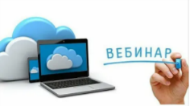 Онлайн-трансляция семинара (запись доступна 2 недели)